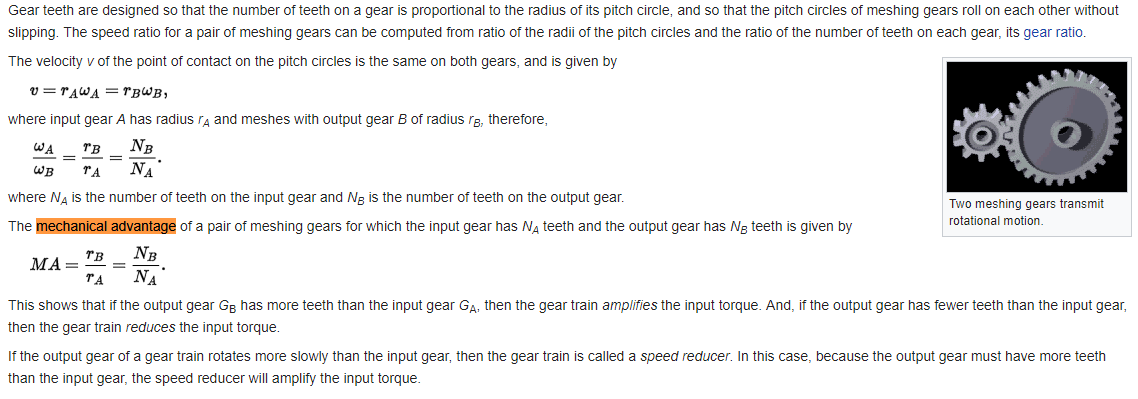 There for is the input teeth =25, output teeth =100 with 85% efficiency Then  So the mechanical advantage is the gear train will amplify the input torque by 3.4 times.